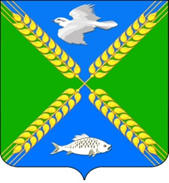 АДМИНИСТРАЦИЯ СЕЛЬСКОГО ПОСЕЛЕНИЯ СОЮЗ ЧЕТЫРЕХ ХУТОРОВ ГУЛЬКЕВИЧСКОГО РАЙОНАПОСТАНОВЛЕНИЕот ___						                         № ____хут. ЧаплыгинО признании утратившим силу постановленияадминистрации сельского поселения Союз Четырех ХуторовГулькевичского района от 28 августа 2018 г. № 65«Об утверждении административного регламента исполнения муниципальной функции «Осуществление муниципального контроля за соблюдением установленных условий осуществления регулярных перевозок на территории  сельского поселения Союз Четырех Хуторов Гулькевичского района»В целях приведения правового акта администрации сельского поселения Союз Четырех Хуторов Гулькевичского района в соответствие с действующим законодательством, руководствуясь уставом сельского поселения Союз Четырех Хуторов Гулькевичского района, п о с т а н о в л я ю:1. Признать утратившим силу постановление администрации сельского поселения Союз Четырех Хуторов Гулькевичского района от 28 августа 2018 г. № 65 «Об утверждении административного регламента исполнения муниципальной функции «Осуществление муниципального контроля за соблюдением установленных условий осуществления регулярных перевозок на территории  сельского поселения Союз Четырех Хуторов Гулькевичского района».2 Обнародовать настоящее постановление в специально установленных местах для обнародования муниципальных правовых актов органов местного самоуправления сельского поселения Союз Четырех Хуторов Гулькевичского района, определенных постановлением администрации  сельского поселения Союз Четырех Хуторов Гулькевичского района от 01 марта 2016 года № 20 «О процедуре обнародования, определении мест обнародования муниципальных правовых актов органов местного самоуправления сельского поселения Союз Четырех Хуторов Гулькевичского района», и разместить на сайте сельского поселения Союз Четырех Хуторов Гулькевичского района в сети «Интернет».3. Контроль за выполнением настоящего постановления оставляю за собой.4. Постановление вступает в силу после его официального обнародования.Глава сельского поселения Союз Четырех Хуторов  Гулькевичского районаА.С. Зайченко